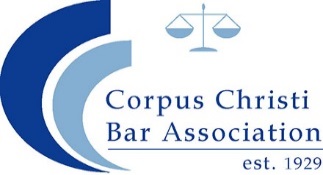 555 N. Carancahua #260       Corpus Christi Texas 78401-0814       361-883-4022       www.corpusbar.comDIRECTORY UPDATE FORMThis form is for current members whose contact information has changed. The information you fill in below is exactly how it will be listed in in the directory.Name: 	______________________________________________________________________________Spouse’s Name: _______________________________________________________________________Firm or Business Name: _________________________________________________________________Business Address and Zip: _______________________________________________________________Business Phone Number: _______________________ Business Fax Number: ______________________Business Email: _______________________________________________________________________If your personal information has changed and you would like it included in the directory, please fill out the following:Home Address and Zip: _________________________________________________________________Home Phone Number: __________________________________________________________________Personal Email: ________________________________________________________________________